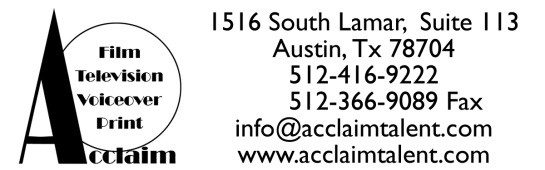 Lindsay Norman817.719.6125Height: 5’8					Bust: 32B			Dress:  2
Weight: 124					Waist: 26			Pants:  2
Hair:  Blonde					Hips:  32			Shirts:  Small
Eyes:  Hazel					Shoes: 8 ½		
Training
Ice Mrozek					Improvisation			JC Studios
Jay Nuzum					Character Development	JC Studios
Alana Wood					Acting/ Slating			JC Studios
Chelsea Finenco				Runway			JC Studios
Macy’s						Promotions			Frisco
Debs						Promotions			Fort Worth
Super Bowl Runway				Runway			Dallas
Bobby Malone					Theater			CHS Productions

Print
Fleur De Lis Bridal 				Billboard		         	Dallas		
Bride & Groom Magazine 2012		Ad Page 56			DFW
The Knot Magazine 2013			Ad Page 207		       	Texas

Webseries
Mobland					Sandreka		Hukup Indie Films 
		
Short Film
Surely Undecided	  			Amber 			Blue Light Images	
Wish a Ninja Would	 			Samantha		2 Short Films	
Forgive Me Not      				Laura       		Blue Light Images
Stepping Out					Dalliance Girl		Clear Lake Christian 
Last Flight					Janet			Yazby Films
Bad Day for Steve				Mom			Joseph Costello Films
RAVE						Allison			EDM Films
Ashleigh Patience Project			Heather		EDM Films

Film
The Prodigal      				Kristy                	HD TexasSYLANCE					Cindy			Mpressive Films
Special Skills/Interests
Play Flute, Alto Saxophone, Practice Guitar, Heavy Weight Lifting, Hula Hoop, Swimming, Trail Bike Riding, Running, Throw a Spiral Football, Whistle, Karaoke, Cry on Cue, Soccer, Volleyball, Basketball, Computer, French braid my own hair, Works great with animals, British Accent, Southern Accent, and I Love to Travel!